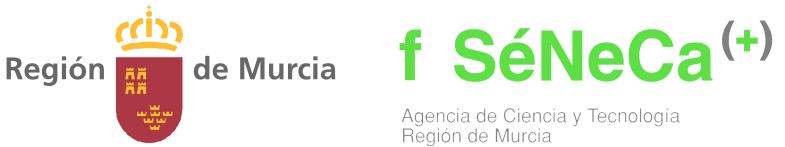 D/Dª ………………………………………. Director de tesis de D/Dª……………………….Declara dar su visto bueno a la solicitud de ayuda presentada por el doctorando a la Fundación Séneca, para  la realización de una estancia investigadora predoctoral  en (indique el centro) ……………………………….desde el DD/MM/AAAA al DD/MM/AAAA.Seguidamente se detallan los siguientes aspectos relativos a la estancia a realizar:	Fecha y firma D/Dª……………………………………………La utilidad de la misma para la formación del doctorandoLos beneficios esperados para el desarrollo del proyecto de tesisLa estancia permitirá al doctorando su inclusión en las siguientes redes y comunidades de conocimiento especializadas